ESTADO DE SANTA CATARINA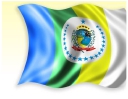 GOVERNO MUNICIPAL ABELARDO LUZTERRITÓRIO DA CIDADANIA MEIO OESTE CONTESTADOLÍNGUA ESTRANGEIRA - INGLÊSD – DoutoradoMe – MestradoE – EspecializaçãoG – GraduaçãoM - MagistérioNºSERVIDORC.H.TEMPO DE SERVIÇOTEMPO DE SERVIÇODATA DE INGRESSOTITULAÇÃO ACADÊMICATITULAÇÃO ACADÊMICATITULAÇÃO ACADÊMICATITULAÇÃO ACADÊMICATITULAÇÃO ACADÊMICAPONTUAÇÃO TOTALiiIDADENº DE FILHOSTOTALNA ÁREADMEEGM01Tania Maria Girardi Filisberto2016624901/03/2000 8 8 1602Tania Maria Girardi Filisberto2012018002/01/2004 8 8 1603Sonia Brizola de Jesus4011817701/03/2004 8 8 1604Viviane Gotardo BridiEXONERADA